Раздаточный материал к урокуТаблицаКартинки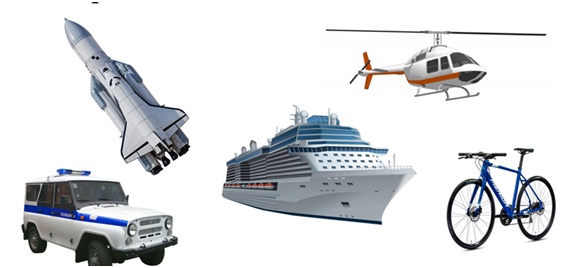 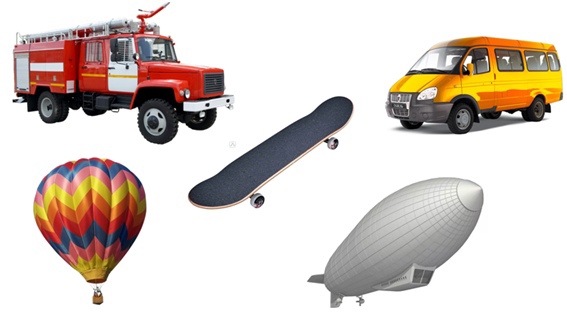 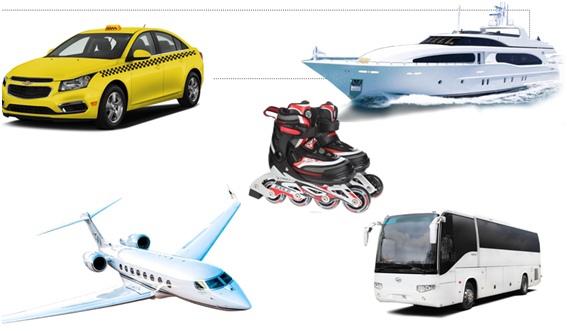 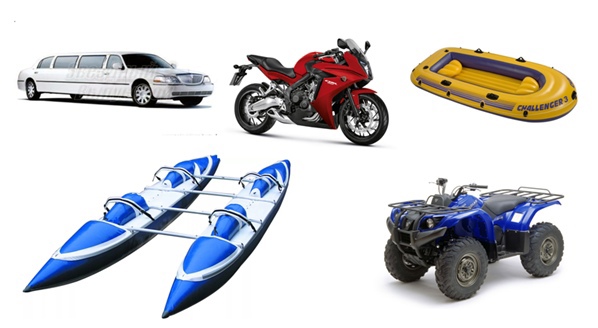 Сухопутный транспортВодный транспортВоздушный транспортКосмический транспорт